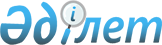 Ақтоғай ауданының ауылдық округ әкімі аппараттарымен көрсетілетін мемлекеттік қызметтердің регламенттерін бекіту туралы
					
			Күшін жойған
			
			
		
					Павлодар облысы Ақтоғай аудандық әкімдігінің 2012 жылғы 27 желтоқсандағы N 350 қаулысы. Павлодар облысының Әділет департаментінде 2013 жылғы 22 қаңтарда N 3366 тіркелді. Күші жойылды - Павлодар облысы Ақтоғай аудандық әкімдігінің 2013 жылғы 20 маусымдағы N 142 қаулысымен      Ескерту. Күші жойылды - Павлодар облысы Ақтоғай аудандық әкімдігінің 20.06.2013 N 142 қаулысымен.      РҚАО ескертпесі:

      Мәтінде авторлық орфография және пунктуация сақталған.

      Қазақстан Республикасының 2001 жылғы 23 қаңтардағы "Қазақстан Республикасында жергілікті мемлекеттік басқару және өзін-өзі басқару туралы" Заңының 31-бабына, Қазақстан Республикасының "Әкімшілік рәсімдер туралы" Заңының 9-1-бабына және Қазақстан Республикасы Үкіметінің 2010 жылғы 20 шілдедегі N 745 "Жеке және заңды тұлғаларға көрсетілетін мемлекеттік қызметтердің тізілімін бекіту туралы" қаулысына, Қазақстан Республикасы Үкіметінің 2012 жылғы 31 тамыздағы N 1119 "Қазақстан Республикасы Білім және ғылым министрлігі, жергілікті атқарушы органдар көрсететін білім және ғылым саласындағы мемлекеттік қызмет стандарттарын бекіту туралы" Қаулысына, Қазақстан Республикасы Үкіметінің 2011 жылғы 29 сәуірдегі N 464 "Асыл тұқымды мал шаруашылығы және ветеринария саласындағы мемлекеттік қызметтер стандарттарын бекіту және Қазақстан Республикасы Үкіметінің 2010 жылғы 20 шілдедегі N 745 қаулысына өзгерістер мен толықтыру енгізу туралы" Қаулысына, Қазақстан Республикасы Үкіметінің 2011 жылғы 7 сәуірдегі N 394 "Жергілікті атқарушы органдар көрсететін әлеуметтік қорғау саласындағы мемлекеттік қызметтердің стандарттарын бекіту туралы" Қаулысына, Қазақстан Республикасы Үкіметінің 2009 жылғы 31 желтоқсандағы N 2318 "Жеке қосалқы шаруашылықтың болуы туралы анықтама беру" мемлекеттік қызмет стандартын бекіту туралы" Қаулысына сәйкес, мемлекеттік қызметті сапалы көрсету мақсатында, Ақтоғай ауданының әкімдігі ҚАУЛЫ ЕТЕДІ:



      1. Қоса беріліп отырған:



      1) "Жануарға ветеринариялық паспорт беру" мемлекеттік қызмет регламенті;



      2) "Ветеринариялық анықтама беру" мемлекеттік қызмет регламенті;



      3) "Жеке қосалқы шаруашылықтың болуы туралы анықтама беру" мемлекеттік қызмет регламенті;



      4) "Шалғайдағы ауылдық елді мекендерде тұратын балаларды жалпы білім беру ұйымдарына және үйлеріне кері тегін тасымалдауды ұсыну үшін құжаттар қабылдау" мемлекеттік қызмет регламенті бекітілсін.



      2. Осы қаулының орындалуын бақылау жетекшілік ететін аудан әкімінің орынбасарына жүктелсін.



      3. Осы қаулы алғашқы ресми жарияланған күнінен бастап күнтізбелік он күн өткен соң қолданысқа енгізіледі.      Аудан әкімі                                Ж. Қожанов

Павлодар облысы        

Ақтоғай ауданы әкімдігінің   

2012 жылғы 27 желтоқсандағы N 350

қаулысымен бекітілді      

"Жануарға ветеринариялық паспорт беру"

мемлекеттiк қызмет регламенті 

1. Жалпы ережелер

      1. Мемлекеттiк қызметтiң атауы: "Жануарға ветеринариялық паспорт беру" (бұдан әрі - мемлекеттік қызмет).



      2. Мемлекеттiк қызмет көрсетудiң нысаны: автоматтандырылмаған.



      3. Мемлекеттiк қызмет Қазақстан Республикасы Үкiметiнiң 2011 жылғы 29 сәуiрдегi N 464 қаулысымен бекiтiлген "Жануарға ветеринариялық паспорт беру" мемлекеттiк қызмет стандарты (бұдан әрi - Стандарт) негiзiнде көрсетiледi.



      4. Мемлекеттiк қызмет Ақтоғай ауданының ауылдық округтерi әкiмдерiнiң аппараттарымен (бұдан әрi – Уәкiлеттi орган) осы регламенттiң 1-қосымшасында көрсетiлген мекен-жайлар бойынша ұсынылады, жұмыс уақыты сағат 9.00-ден 18.30-ге дейiн, 13.00-ден 14.30-ге дейiн түскi үзiлiспен, демалыс күндерi – сенбi, жексенбi және мерекелік күндері, қабылдау алдын ала жазылусыз және жеделдетіп қызмет көрсетусіз кезек күту тәртібімен жүзеге асырылады.



      5. Мемлекеттiк қызметтi көрсету нәтижесі жануарға ветеринариялық паспорт (жануарға ветеринариялық паспорттың төлнұсқасын, жануарға ветеринариялық паспорттың үзiндiсiн) (қағаздағы тасымалдағышта) беру, немесе жазбаша түрдегi мемлекеттiк қызмет ұсынудан бас тарту туралы дәлелдi жауап болып табылады.



      6. Мемлекеттік қызмет жеке және заңды тұлғаларға (бұдан әрі - Тұтынушы) көрсетіледі.



      7. Мемлекеттiк қызмет мынадай мерзiмдерде ұсынылады:

      1) жануарға ветеринариялық паспорт (жануарға ветеринариялық паспорттан үзiндi) беру мерзiмi жануарға бiрдейлендiру нөмiрін берген сәттен бастап немесе оны беруден бас тарту - үш жұмыс күнi iшiнде;

      2) жануарға ветеринариялық паспорттың телнұсқасын беру мерзiмi жануар иесi жануарға ветеринариялық паспорттың жоғалғаны туралы өтiнiш берген күнiнен бастап - он жұмыс күнi iшiнде;

      мемлекеттiк қызметтi алуға дейiн күтудiң ең жоғары рұқсат етiлетiн уақыты 30 минуттан аспайды;

      мемлекеттiк қызметтi алушыға қызмет көрсетудiң ең жоғары рұқсат етiлетiн уақыты 40 (қырық) минуттан аспайды.



      8. Мемлекеттiк қызмет (жануарға ветеринариялық паспорттың бланкiсiн беру) ақылы көрсетiледi. Тұтынушы мемлекеттiк қызметке төлемдi Стандарттың 8-тармағына сәйкес жүзеге асырады. 

2. Мемлекеттiк қызметтiк көрсету үдерісінде

iс-әрекет тәртібінің сипаттамасы

      9. Осы мемлекеттiк қызметтi алу үшін тұтынушы Стандарттың 11-тармағында көрсетілген құжаттар тізбесін тапсыру қажет.

      Жануарға ветеринариялық паспорт алу кезінде, тұтынушыға қажетті құжаттар өткізгенін растайтын құжат қажет емес.

      Жануарға ветеринариялық паспорттың төлнұсқасын (жануарға ветеринариялық паспорттан үзінді) алу үшін жүгінген кезде, тұтынушының өтініші тіркеу журналына тіркеліп, мемлекеттік қызметті тұтынушыға күні мен уақыты, мерзімі және орны көрсетілген талон беріледі.



      10. Мемлекеттiк қызметтi көрсетуден Стандарттың 16-тармағында көрсетiлген жағдайда бас тартады.



      11. Ақпараттық қауiпсiздiкке қойылатын талаптар: тұтынушы құжаттары мазмұнының қорғалуын және ақпараттың құпия сақталуын қамтамасыз етедi.



      12. Мемлекеттiк қызметтi көрсету барысына қатысатын құрылымдық-функционалдық бiрлiктер (бұдан әрi - бірлік):

      1) ауылдық округ әкімі аппаратының ветеринарлық дәрiгерi;



      13. Осы регламенттiң 2, 3-қосымшаларында бiрлiктердiң iс-әрекеттерiнiң сипаттамасы көрсетiлген.



      14. Осы регламенттiң 4, 5-қосымшаларында бірліктің iс-әрекеттердiң өзара байланысты көрсетiлген сызба келтiрiлген. 

3. Мемлекеттiк қызметтi көрсететiн

лауазымды тұлғалардың жауапкершiлiгi

      15. Мемлекеттiк қызметтi көрсету тәртiбiн бұзған лауазымды тұлғалар Қазақстан Республикасының заңнамалары бойыншa жауапқа тартылады.

2012 жылғы 27 желтоқсандағы N 350  

"Жануарға ветеринариялық паспорт беру"

мемлекеттік қызмет Регламентіне   

1-қосымша               

Ақтоғай ауданының ауылдық

округ әкімдері аппараттарының тізімі

2012 жылғы 27 желтоқсандағы N 350  

"Жануарға ветеринариялық паспорт беру"

мемлекеттік қызмет Регламентіне   

2-қосымша               

Тұтынушы жануарға ветеринариялық паспорт

алу үшiн жүгiнген кезде құрылымдық-функционалдық

бiрлiктердiң iс-әрекеттерiнiң сипаттамасы

2012 жылғы 27 желтоқсандағы N 350  

"Жануарға ветеринариялық паспорт беру"

мемлекеттік қызмет Регламентіне   

3-қосымша               

Тұтынушы жануарға ветеринариялық паспорттың

телнұсқасын (жануарға ветеринариялық паспорттан үзiндi)

алу үшiн жүгiнген кезде құрылымдық-функционалдық

бiрлiктердiң iс-әрекеттерiнiң сипаттамасы

2012 жылғы 27 желтоқсандағы N 350  

"Жануарға ветеринариялық паспорт беру"

мемлекеттік қызмет Регламентіне   

4-қосымша               

Тұтынушы жануарға ветеринариялық паспорт алу үшiн

жүгiнген кезде "Жануарға ветеринариялық паспорт беру" мемлекеттiк қызметiн ұсыну үдерiсiнiң сызбасы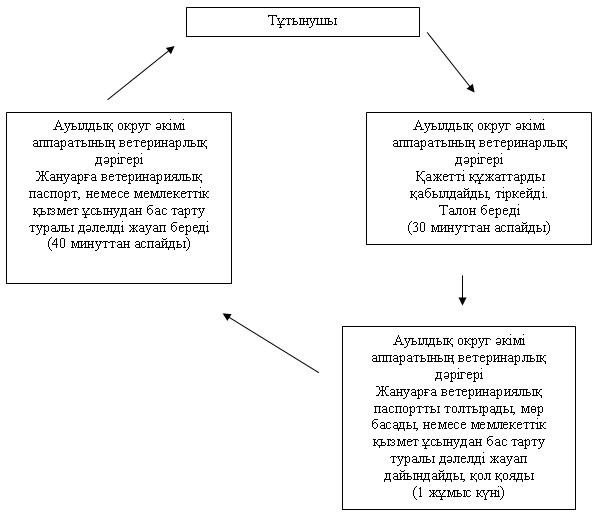 

2012 жылғы 27 желтоқсандағы N 350  

"Жануарға ветеринариялық паспорт беру"

мемлекеттік қызмет Регламентіне   

5-қосымша               

Тұтынушы жануарға ветеринариялық паспорттың

телнұсқасын (жануарға ветеринариялық паспорттан үзiндi)

алу үшiн жүгiнген кезде "Жануарға ветеринариялық паспорт беру" мемлекеттiк қызметiн ұсыну үдерiсiнiң сызбасы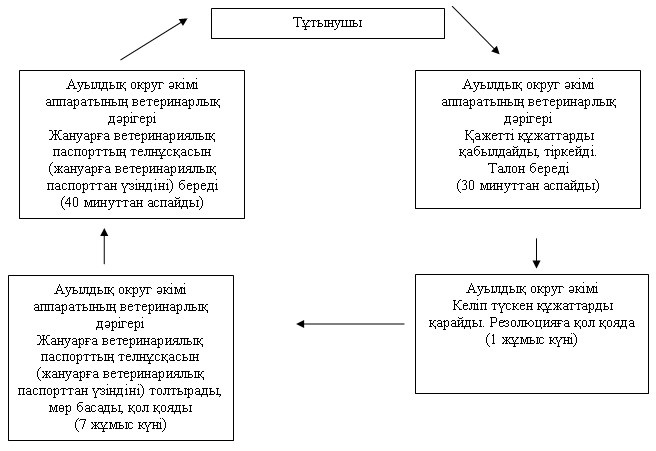 

Павлодар облысы        

Ақтоғай ауданы әкімдігінің   

2012 жылғы 27 желтоқсандағы N 350

қаулысымен бекітілді      

"Ветеринариялық анықтаманы беру"

мемлекеттік қызмет регламенті 

1. Жалпы ережелер

      1. Мемлекеттiк қызметтiң атауы: "Ветеринариялық анықтаманы беру" (бұдан әрі - мемлекеттік қызмет).



      2. Мемлекеттiк қызмет көрсетудiң нысаны: автоматтандырылмаған.



      3. Мемлекеттiк қызмет Қазақстан Республикасы Үкiметiнiң 2011 жылғы 29 сәуiрдегi N 464 қаулысымен бекiтiлген "Ветеринариялық анықтаманы беру" мемлекеттiк қызмет стандарты (бұдан әрi - Стандарт) негiзiнде көрсетiледi.



      4. Мемлекеттiк қызмет Ақтоғай ауданының ауылдық округтерi әкiмдерiнiң аппараттарымен (бұдан әрi – Уәкiлеттi орган) осы регламенттiң 1-қосымшасында көрсетiлген мекен-жайлар бойынша ұсынылады, жұмыс уақыты сағат 9.00-ден 18.30-ге дейiн, 13.00-ден 14.30-ге дейiн түскi үзiлiспен, демалыс күндерi – сенбi, жексенбi және мерекелік күндері, қабылдау алдын ала жазылусыз және жеделдетіп қызмет көрсетусіз кезек күту тәртібімен жүзеге асырылады.



      5. Көрсетілетін мемлекеттік қызметтің нәтижесі ветеринариялық анықтама (қағаз тасымалдағышта) беру не жазбаша түрдегі мемлекеттік қызмет көрсетуден бас тарту туралы дәлелді жауап болып табылады.



      6. Мемлекеттік қызмет жеке және заңды тұлғаларға (бұдан әрі - Тұтынушы) көрсетіледі.



      7. Мемлекеттiк қызмет жүгiнген күннiң iшiнде көрсетiледi;

      Мемлекеттiк қызметтi алуға дейiн күтудiң ең жоғары рұқсат етiлетiн уақыты 30 минуттан аспайды.

      Мемлекеттiк қызметтi алушыға қызмет көрсетудiң ең жоғары рұқсат етiлетiн уақыты 30 минуттан аспайды.



      8. Мемлекеттiк қызмет (ветеринариялық анықтаманың бланкiсiн беру) ақылы көрсетiледi. Тұтынушы мемлекеттiк қызметке төлемдi Стандарттың 8-тармағына сәйкес жүзеге асырады. 

2. Мемлекеттiк қызметтiк көрсету үдерісінде

iс-әрекет тәртібінің сипаттамасы

      9. Осы мемлекеттiк қызметтi алу үшін тұтынушы Стандартың 11-тармағында көрсетілген құжаттар тізбесін тапсыру қажет.

      Мемлекеттік қызмет тұтынушысының өтініші жеке және заңды тұлғалардың өтініштерін тіркеу журналында ветеринариялық дәрігерімен, тұтынушының мемлекеттік қызметті алатын уақыты көрсетіліп тіркеледі.



      10. Мемлекеттiк қызметтi көрсетуден Стандарттың 16-тармағында көрсетiлген жағдайда бас тартады.



      11. Ақпараттық қауiпсiздiкке қойылатын талаптар: тұтынушы құжаттары мазмұнының қорғалуын және ақпараттың құпия сақталуын қамтамасыз етедi.



      12. Мемлекеттiк қызметтi көрсету барысына қатысатын құрылымдық-функционалдық бiрлiктер (бұдан әрi - бірлік):

      1) ауылдық округ әкімі аппаратының ветеринарлық дәрiгерi;

      2) ауылдық округ әкімі.



      13. Осы регламенттiң 2-қосымшасында бiрлiктердiң iс-әрекеттерiнiң сипаттамасы көрсетiлген.



      14. Осы регламенттiң 3-қосымшасында бірліктің iс-әрекеттердiң өзара байланысты көрсетiлген сызба келтiрiлген. 

3. Мемлекеттiк қызметтi көрсететiн

лауазымды тұлғалардың жауапкершiлiгi

      15. Мемлекеттiк қызметтi көрсету тәртiбiн бұзған лауазымды тұлғалар Қазақстан Республикасының заңнамалары бойыншa жауапқа тартылады.

2012 жылғы 27 желтоқсандағы N 350

"Ветеринариялық анықтама беру" 

мемлекеттiк қызмет регламентiне 

1-қосымша             

Ақтоғай ауданының ауылдық округ әкімдері

аппараттарының тізімі

2012 жылғы 27 желтоқсандағы N 350

"Ветеринариялық анықтама беру" 

мемлекеттiк қызмет регламентiне 

2-қосымша             

Құрылымдық-функционалдық бiрлiктердiң

iс-әрекеттерiнiң сипаттамасы

2012 жылғы 27 желтоқсандағы N 350

"Ветеринариялық анықтама беру" 

мемлекеттiк қызмет регламентiне 

3-қосымша             

Мемлекеттiк қызметiн ұсыну үдерiсiнiң сызбасы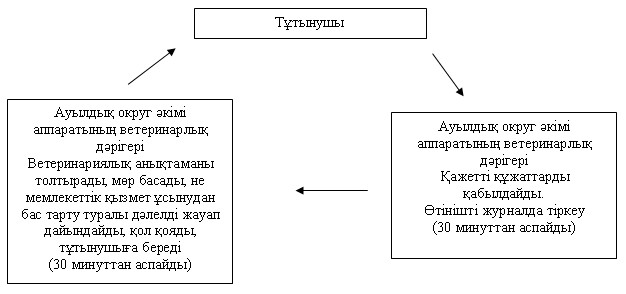 

Павлодар облысы        

Ақтоғай ауданы әкімдігінің   

2012 жылғы 27 желтоқсандағы N 350

қаулысымен бекітілді      

"Жеке қосалқы шаруашылықтың болуы туралы анықтама беру" мемлекеттік қызмет регламенті 

1. Жалпы ережелер

      1. Мемлекеттiк қызмет атауы: "Жеке қосалқы шаруашылықтың болуы туралы анықтама беру" (бұдан әрі - мемлекеттік қызмет).



      2. Көрсетілетін мемлекеттік қызмет нысаны: автоматтандырылмаған.



      3. Мемлекеттік қызмет Қазақстан Республикасы Үкіметінің 2009 жылғы 31 желтоқсандағы N 2318 қаулысымен бекітілген "Жеке қосалқы шаруашылықтың болуы туралы анықтама беру" мемлекеттік қызмет стандарты (бұдан әрі – Стандарт) негізінде көрсетіледі.



      4. Мемлекеттiк қызмет:

      1) Ақтоғай ауданының ауылдық округтерi әкiмдерiнiң аппараттарымен (бұдан әрi – Уәкiлеттi орган) осы регламенттiң 1-қосымшасында көрсетiлген мекен-жайлар бойынша ұсынылады, жұмыс уақыты сағат 9.00-ден 18.30-ге дейiн, 13.00-ден 14.30-ге дейiн түскi үзiлiспен, демалыс күндерi – сенбi, жексенбi және мерекелік күндері, қабылдау алдын ала жазылусыз және жеделдетіп қызмет көрсетусіз кезек күту тәртібімен жүзеге асырылады;

      2) Баламалы негізде Республикалық мемлекеттік кәсіпорыны филиалының Павлодар облысы бойынша "Халыққа қызмет көрсету орталығы" Ақтоғай ауданының бөлімі (бұдан әрі - Орталық) ұсынады, Павлодар облысы Ақтоғай ауылы, Абай көшесі, 72, телефон: (8-718-41) 22-1-65, жұмыс уақыты сағат 9.00-ден 19.00-ге дейін түскі үзіліссіз, демалыс күндері – жексенбі және мерекелік күндері, электрондық мекенжайы: aktogai.con@mail.ru, қабылдау "электронды" кезек күту тәртібімен жүзеге асырылады.



      5. Мемлекеттік қызмет көрсетудің нәтижесі жеке қосалқы шаруашылықтың болуы туралы анықтама (қағаз жеткізгіште) не мемлекеттік қызмет ұсынудан бас тарту туралы дәлелді жауап болып табылады.



      6. Мемлекеттік қызмет жеке тұлғаларға (бұдан әрі – мемлекеттік қызмет алушы) көрсетіледі.



      7. Мемлекеттік қызмет екі жұмыс күні ішінде көрсетіледі.

      Мемлекеттік қызметті алғанға дейін күтудің рұқсат етілген ең ұзақ уақыты 10 (он) минуттан аспайды.

      Мемлекеттік қызметті тұтынушыға қызмет көрсетудің рұқсат етілген ең ұзақ уақыты 10 минуттан аспайды.



      8. Мемлекеттік қызмет тегін көрсетіледі. 

2. Мемлекеттік қызмет көрсету үдерісіндегі әрекет

(өзара әрекеттілік) реттілігінің сипаттамасы

      9. Осы мемлекеттiк қызметтi алу үшін тұтынушы Стандартың 11-тармағында көрсетілген құжаттар тізбесін тапсыру қажет.

      Мемлекеттік қызметті алу үшін барлық қажетті құжаттарды тапсырған кезде мемлекеттік қызметті алушыға тиісті құжаттарды қабылдағаны туралы қолхат беріледі, онда сұранымды қабылдау нөмірі және күні, сұратылған мемлекеттік қызметтің түрі, қоса берілген құжаттардың саны және атауы, мемлекеттік қызметтің нәтижелерін беру күні (уақыты) және орны, құжаттарды ресімдеуге өтінішті қабылдаған қызметкердің тегі, аты, әкесінің аты (болған жағдайда), өтініш берушінің тегі, аты, әкесінің аты (болған жағдайда), уәкілетті өкілдің тегі, аты, әкесінің аты және олардың байланыс телефондары көрсетіледі.



      10. Мемлекеттiк қызметтi көрсетуден Стандарттың 16-тармағында көрсетiлген жағдайда бас тартады.



      11. Ақпараттық қауiпсiздiкке қойылатын талаптар: мемлекеттік қызмет алушы құжаттары мазмұнының қорғалуын және ақпараттың құпия сақталуын қамтамасыз етедi.



      12. Мемлекеттiк қызметтi көрсету барысына қатысатын құрылымдық-функционалдық бiрлiктер (бұдан әрi - бірлік):

      1) ауылдық округ әкімі аппаратының маманы;

      2) ауылдық округ әкімі.



      13. Осы регламенттiң 2-қосымшасында бiрлiктердiң iс-әрекеттерiнiң сипаттамасы көрсетiлген.



      14. Осы регламенттiң 3-қосымшасында бірліктің iс-әрекеттердiң өзара байланысты көрсетiлген сызба келтiрiлген. 

3. Мемлекеттiк қызметтi көрсететiн лауазымды

тұлғалардың жауапкершiлiгi

      15. Мемлекеттiк қызметтi көрсету тәртiбiн бұзған лауазымды тұлғалар Қазақстан Республикасының заңнамалары бойыншa жауапқа тартылады.

2012 жылғы 27 желтоқсандағы N 350

"Жеке қосалқы шаруашылықтың болуы

туралы анықтама беру"     

мемлекеттiк қызмет регламентiне

1-қосымша            

Ақтоғай ауданының ауылдық округ

әкімдері аппараттарының тізімі

2012 жылғы 27 желтоқсандағы N 350

"Жеке қосалқы шаруашылықтың болуы

туралы анықтама беру"     

мемлекеттiк қызмет регламентiне

2-қосымша            

Құрылымдық-функционалдық бiрлiктердiң

iс-әрекеттерiнiң сипаттамасы

2012 жылғы 27 желтоқсандағы N 350

"Жеке қосалқы шаруашылықтың болуы

туралы анықтама беру"     

мемлекеттiк қызмет регламентiне

3-қосымша            

Мемлекеттiк қызметiн ұсыну үдерiсiнiң сызбасы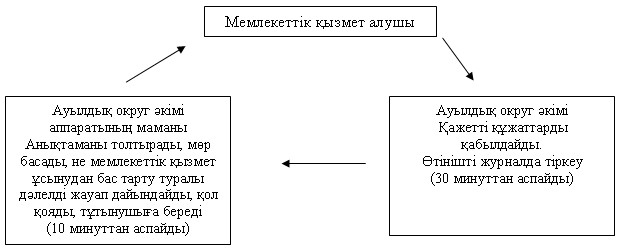 

Павлодар облысы        

Ақтоғай ауданы әкімдігінің   

2012 жылғы 27 желтоқсандағы N 350

қаулысымен бекітілді      

"Шалғайдағы ауылдық елді мекендерде тұратын

балаларды жалпы білім беру ұйымдарына және

үйлеріне кері тегін тасымалдауды ұсыну үшін құжаттар қабылдау" мемлекеттiк қызмет регламенті 

1. Жалпы ережелер

      1. Мемлекеттiк қызметтiң атауы "Шалғайдағы ауылдық елді мекендерде тұратын балаларды жалпы білім беру ұйымдарына және үйлеріне кері тегін тасымалдауды ұсыну үшін құжаттар қабылдау" (бұдан әрі - мемлекеттік қызмет).



      2. Мемлекеттiк қызмет көрсету нысаны: автоматтандырылмаған.



      3. Мемлекеттiк қызмет Қазақстан Республикасы Үкіметінің 2012 жылғы 31 тамыздағы N 1119 Қаулысымен бекiтiлген "Шалғайдағы ауылдық елді мекендерде тұратын балаларды жалпы білім беру ұйымдарына және үйлеріне кері тегін тасымалдауды ұсыну үшін құжаттар қабылдау" мемлекеттiк қызмет стандарты (бұдан әрi - Стандарт) негiзiнде көрсетiледi.



      4. Мемлекеттiк қызмет Ақтоғай ауданының ауылдық округтерi әкiмдерiнiң аппараттарымен (бұдан әрi – Уәкiлеттi орган) осы регламенттiң 1-қосымшасында көрсетiлген мекен-жайлар бойынша ұсынылады, жұмыс уақыты сағат 9.00-ден 18.30-ге дейiн, 13.00-ден 14.30-ге дейiн түскi үзiлiспен, демалыс күндерi – сенбi, жексенбi және мерекелік күндері, қабылдау алдын ала жазылусыз және жеделдетіп қызмет көрсетусіз кезек күту тәртібімен жүзеге асырылады.



      5. Көрсетілетін мемлекеттiк қызметтi аяқтау нәтижесi стандартқа 2-қосымшаға сәйкес білім алушылар мен тәрбиеленушілерді жалпы білім беретін білім беру ұйымдарына және үйлеріне тегін тасымалдауды қамтамасыз ету туралы анықтама немесе қызмет көрсетуді ұсынудан бас тарту туралы дәлелді жауап болып табылады.



      6. Мемлекеттік қызмет жеке тұлғаларға (бұдан әрі – мемлекеттік қызмет алушы) көрсетіледі.



      7. Мемлекеттiк қызмет көрсету мерзiмдерi мемлекеттiк қызметтi алу үшiн жүгiну 5 жұмыс күнiн құрайды.

      Өтiнiш берушi жүгiнген күнi сол жерде көрсетiлетiн мемлекеттiк қызметтi алуға дейiн күтудiң ең көп уақыты (тiркеу кезiнде) – 30 минуттан аспайды.

      Өтiнiш берушi жүгiнген күнi сол жерде көрсетiлетiн мемлекеттiк қызмет алушыға қызмет көрсетудiң ең көп уақыты 30 минуттан аспайды.

      Мемлекеттiк қызмет оқу жылы бойы көрсетiледi.



      8. Мемлекеттiк қызмет тегiн көрсетiледi. 

2. Мемлекеттiк қызмет көрсету үдерiсiндегi әрекет

(өзара әрекеттiлiк) реттiлiгiнiң сипаттамасы

      9. Осы мемлекеттiк қызметтi алу үшін тұтынушы Стандарттың 11-тармағында көрсетілген құжаттар тізбесін тапсыру қажет.

      Мемлекеттік қызметті алу үшін стандартқа 5-қосымшаға сәйкес барлық қажетті құжаттарды тапсыру кезінде мемлекеттік қызметті алушыға өтінішті алу мерзімі мен нөмірі, құжаттарды қабылдап алған адамның тегі, аты, әкесінің аты, қызметті алу мерзімі көрсетіліп қолхат беріледі.



      10. Мемлекеттiк қызметтi көрсетуден Стандарттың 16-тармағында көрсетiлген жағдайда бас тартады.



      11. Ақпараттық қауiпсiздiкке қойылатын талаптар: тұтынушы құжаттары мазмұнының қорғалуын және ақпараттың құпия сақталуын қамтамасыз етедi.



      12. Мемлекеттiк қызметтi көрсету барысына қатысатын құрылымдық-функционалдық бiрлiктер (бұдан әрi - бірлік):

      1) ауылдық округ әкімі аппаратының маманы;

      2) ауылдық округ әкімі.



      13. Осы регламенттiң 2-қосымшасында бiрлiктердiң iс-әрекеттерiнiң сипаттамасы көрсетiлген.



      14. Осы регламенттiң 3-қосымшасында бірліктің iс-әрекеттердiң өзара байланысты көрсетiлген сызба келтiрiлген. 

3. Мемлекеттiк қызметтi көрсететiн

лауазымды тұлғалардың жауапкершiлiгi

      15. Мемлекеттiк қызметтi көрсету тәртiбiн бұзған лауазымды тұлғалар Қазақстан Республикасының заңнамалары бойыншa жауапқа тартылады.

2012 жылғы 27 желтоқсандағы N 350     

"Шалғайдағы ауылдық елді мекендерде тұратын

балаларды жалпы білім беру ұйымдарына және

үйлеріне кері тегін тасымалдауды ұсыну  

үшін құжаттар қабылдау" регламентіне   

1-қосымша                 

Ақтоғай ауданының ауылдық округ әкімдері

аппараттарының тізімі

2012 жылғы 27 желтоқсандағы N 350     

"Шалғайдағы ауылдық елді мекендерде тұратын

балаларды жалпы білім беру ұйымдарына және

үйлеріне кері тегін тасымалдауды ұсыну  

үшін құжаттар қабылдау" регламентіне   

2-қосымша                 

Құрылымдық-функционалдық бiрлiктердiң

iс-әрекеттерiнiң сипаттамасы

2012 жылғы 27 желтоқсандағы N 350     

"Шалғайдағы ауылдық елді мекендерде тұратын

балаларды жалпы білім беру ұйымдарына және

үйлеріне кері тегін тасымалдауды ұсыну  

үшін құжаттар қабылдау" регламентіне   

3-қосымша                 

Мемлекеттiк қызметтi көрсету сызбанұсқасы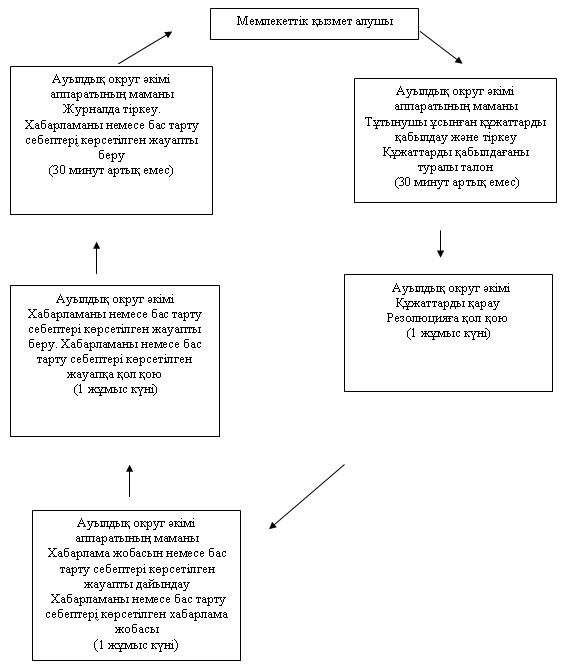 
					© 2012. Қазақстан Республикасы Әділет министрлігінің «Қазақстан Республикасының Заңнама және құқықтық ақпарат институты» ШЖҚ РМК
				N
Ауылдық округ әкімі аппаратының атауы
Елді мекеннің атауы
мекенжайы
Телефон
Сайт мекен-жайы
1
2
3
4
5
6
1."Ақтоғай ауылдық округ әкімінің аппараты" мемлекеттік мекемеАқтоғай ауылыАқтоғай ауылы Абай көшесі 778(71841) 21-9-90жоқ2."Әуелбек ауылдық округ әкімінің аппараты" мемлекеттік мекемеӘуелбек ауылыӘуелбек ауылы Мира көшесі 98(71841) 40-2-72жоқ3."Барлыбай ауылдық округ әкімінің аппараты" мемлекеттік мекемеБарлыбай ауылыБарлыбай ауылы Специалистов көшесі 128(71841) 41-0-28жоқ4."Басқамыс ауылдық округ әкімінің аппараты" мемлекеттік мекемеБасқамыс ауылыБасқамыс ауылы 1 Мая көшесі 78(71841) 40-5-58жоқ5."Жалаулы ауылдық округ әкімінің аппараты" мемлекеттік мекемеЖалаулы ауылыЖалаулы ауылы Садовая көшесі 848(71841) 41-3-00жоқ6."Жолболды ауылдық округ әкімінің аппараты" мемлекеттік мекемеЖолболды ауылыЖолболды ауылы 1 Мая көшесі 78(71841) 41-1-71жоқ7."Қараоба ауылдық округ әкімінің аппараты" мемлекеттік мекемеҚараоба ауылыҚараоба ауылы Советов көшесі 138(71841) 40-1-83жоқ8."Қожамжар ауылдық округ әкімінің аппараты" мемлекеттік мекемеҚожамжар ауылыҚожамжар ауылы Садовый қыйлыс көшесі 48(71841) 24-2-22жоқ9."Мүткенов ауылдық округ әкімінің аппараты" мемлекеттік мекемеМүткенов ауылыМүткенов ауылы Мүткенов көшесі 18(71841) 24-5-21жоқ10."Приреченск ауылдық округ әкімінің аппараты" мемлекеттік мекемеПриреченск ауылыПриреченск ауылы 22 Партсъезд көшесі 148(71841) 24-4-21жоқ11."Разумов ауылдық округ әкімінің аппараты" мемлекеттік мекемеАндрияновка ауылыАндрияновка ауылы Молодежная көшесі 28(71841) 26-2-21жоқ12."Харков ауылдық округ әкімінің аппараты" мемлекеттік мекемеХарьковка ауылыХарьковка ауылы Советов көшесі 138(71841) 41-5-96жоқ13."Шолақсор ауылдық округ әкімінің аппараты" мемлекеттік мекемеШолақсор ауылыШолақсор ауылы Целинная көшесі 108(71842) 29-2-33жоқНегiзгi үдерiстiң (барысының, жұмыс ағынының) iс-әрекеттерi
1Іс-әрекеттің  N (жұмыс ағымы, жолы)1232Бірліктердің атауыАуылдық округ әкiмi аппаратының ветеринарлық дәрiгерiАуылдық округ әкiмi аппаратының ветеринарлық дәрiгерiАуылдық округ әкiмi аппаратының ветеринарлық дәрiгерi3Iс-әрекеттер (үдерiстiң, рәсімнің, операцияның) атауы және олардың сипаттамасыҚажеттi құжаттарды қабылдайдыЖануарға ветеринариялық паспортты толтырады, мөр басады, немесе мемлекеттiк қызмет ұсынудан бас тарту туралы дәлелдi жауап дайындайды, қол қоядыЖануарға ветеринариялық паспорт, немесе мемлекеттiк қызмет ұсынудан бас тарту туралы дәлелдi жауап бередi4Аяқталу нысаны (мәлiметтер, құжат, ұйымдастырушы-иеленушi шешiмдер)Тален бередіЖануарға ветеринариялық паспорт, немесе мемлекеттiк қызмет ұсынудан бас тарту туралы дәлелдi жауапЖануарға ветеринариялық паспорт, немесе мемлекеттiк қызмет ұсынудан бас тарту туралы дәлелдi жауап5Орындау уақыттары30 минуттан аспайды1 жұмыс күнi40 минуттан аспайды6Келесi iс-әрекеттiң нөмірi2 баған3 бағанНегiзгi үдерiстiң (барысының, жұмыс ағынының) iс-әрекеттерi
1Іс-әрекеттің N (жұмыс ағымы, жолы)1232Бірліктердің атауыАуылдық округ әкiмi аппаратының ветеринарлық дәрiгерiАуылдық округ әкiмiАуылдық округ әкiмi аппаратының ветеринарлық дәрiгерiАуылдық округ әкiмi аппаратының ветеринарлық дәрiгерi3Iс-әрекеттер (үдерiстiң, рәсімнің, операцияның) атауы және олардың сипаттамасыҚажеттi құжаттарды қабылдайды, тiркейдiКелiп түскен құжаттарды қарайдыЖануарға ветеринариялық паспорттың телнұсқасын (жануарға ветеринариялық паспорттан үзiндiнi) толтырады, мөр басады, қол қоядыЖануарға ветеринариялық паспорттың телнұсқасын (жануарға ветеринариялық паспорттан үзiндiнi) бередi4Аяқталу нысаны (мәлiметтер, құжат, ұйымдастырушы-иеленушi шешiмдер)ТалонРезолюцияға қол қоядыЖануарға ветеринариялық паспорттың телнұсқасы (жануарға ветеринариялық паспорттан үзiндi)Жануарға ветеринариялық паспорттың телнұсқасы (жануарға ветеринариялық паспорттан үзiндi)5Орындау уақыттары30 минуттан аспайды1 жұмыс күнi7 жұмыс күнi40 минуттан аспайды6Келесi iс-әрекеттiң нөмірi2 баған3 баған4 бағанNАуылдық округ әкімі аппаратының атауы
Елді мекеннің атауы
Заңды мекенжайы
Телефон
Сайт мекен-жайы
1
2
3
4
5
6
1."Ақтоғай ауылдық округ әкімінің аппараты" мемлекеттік мекемеАқтоғай ауылыАқтоғай ауылы Абай көшесі 778(71841) 21-9-90жоқ2."Әуелбек ауылдық округ әкімінің аппараты" мемлекеттік мекемеӘуелбек ауылыӘуелбек ауылы Мира көшесі 98(71841) 40-2-72жоқ3."Барлыбай ауылдық округ әкімінің аппараты" мемлекеттік мекемеБарлыбай ауылыБарлыбай ауылы Специалистов көшесі 128(71841) 41-0-28жоқ4."Басқамыс ауылдық округ әкімінің аппараты" мемлекеттік мекемеБасқамыс ауылыБасқамыс ауылы 1 Мая көшесі 78(71841) 40-5-58жоқ5."Жалаулы ауылдық округ әкімінің аппараты" мемлекеттік мекемеЖалаулы ауылыЖалаулы ауылы Садовая көшесі 848(71841) 41-3-00жоқ6."Жолболды ауылдық округ әкімінің аппараты" мемлекеттік мекемеЖолболды ауылыЖолболды ауылы 1 Мая көшесі 78(71841) 41-1-71жоқ7."Қараоба ауылдық округ әкімінің аппараты" мемлекеттік мекемеҚараоба ауылыҚараоба ауылы Советов көшесі 138(71841) 40-1-83жоқ8."Қожамжар ауылдық округ әкімінің аппараты" мемлекеттік мекемеҚожамжар ауылыҚожамжар ауылы Садовый қыйлыс көшесі 48(71841) 24-2-22жоқ9."Мүткенов ауылдық округ әкімінің аппараты" мемлекеттік мекемеМүткенов ауылыМүткенов ауылы Мүткенов көшесі 18(71841) 24-5-21жоқ10."Приреченск ауылдық округ әкімінің аппараты" мемлекеттік мекемеПриреченск ауылыПриреченск ауылы 22 Партсъезд көшесі 148(71841) 24-4-21жоқ11."Разумов ауылдық округ әкімінің аппараты" мемлекеттік мекемеАндрияновка ауылыАндрияновка ауылы Молодежная көшесі 28(71841) 26-2-21жоқ12."Харков ауылдық округ әкімінің аппараты" мемлекеттік мекемеХарьковка ауылыХарьковка ауылы Советов көшесі 138(71841) 41-5-96жоқ13."Шолақсор ауылдық округ әкімінің аппараты" мемлекеттік мекемеШолақсор ауылыШолақсор ауылы Целинная көшесі 108(71842) 29-2-33жоқНегiзгi үдерiстiң (барысының, жұмыс ағынының) iс-әрекеттерi
1Іс-әрекеттің N (жұмыс ағымы, жолы)122Бiрлiктердiң атауыАуылдық округ әкiмi аппаратының ветеринарлық дәрiгерiАуылдық округ әкiмi аппаратының ветеринарлық дәрiгерi3Iс-әрекеттер (үдерiстiң, рәсімнің, операцияның) атауы және олардың сипаттамасыҚажеттi құжаттарды қабылдайдыВетеринариялық анықтаманы толтырады, мөр басады, не мемлекеттiк қызмет ұсынудан бас тарту туралы дәлелдi жауап дайындайды, қол қояды, тұтынушыға бередi4Аяқталу нысаны (мәлiметтер, құжат, ұйымдастырушы-иеленушi шешiмдер)Өтiнiштi журналда тiркеуВетеринариялық анықтама, не мемлекеттiк қызмет ұсынудан бас тарту туралы дәлелдi жауап5Орындау уақыттары30 минуттан аспайды30 минуттан аспайды6Келесi iс-әрекеттiң нөмірi2 бағанN
Ауылдық округ әкімі аппаратының атауы
Елді мекеннің атауы
Заңды мекенжайы
Телефон
Сайт мекен-жайы
1
2
3
4
5
6
1."Ақтоғай ауылдық округ әкімінің аппараты" мемлекеттік мекемеАқтоғай ауылыАқтоғай ауылы Абай көшесі 778(71841) 21-9-90жоқ2."Әуелбек ауылдық округ әкімінің аппараты" мемлекеттік мекемеӘуелбек ауылыӘуелбек ауылы Мира көшесі 98(71841) 40-2-72жоқ3."Барлыбай ауылдық округ әкімінің аппараты" мемлекеттік мекемеБарлыбай ауылыБарлыбай ауылы Специалистов көшесі 128(71841) 41-0-28жоқ4."Басқамыс ауылдық округ әкімінің аппараты" мемлекеттік мекемеБасқамыс ауылыБасқамыс ауылы 1 Мая көшесі 78(71841) 40-5-58жоқ5."Жалаулы ауылдық округ әкімінің аппараты" мемлекеттік мекемеЖалаулы ауылыЖалаулы ауылы Садовая көшесі 848(71841) 41-3-00жоқ6."Жолболды ауылдық округ әкімінің аппараты" мемлекеттік мекемеЖолболды ауылыЖолболды ауылы 1 Мая көшесі 78(71841) 41-1-71жоқ7."Қараоба ауылдық округ әкімінің аппараты" мемлекеттік мекемеҚараоба ауылыҚараоба ауылы Советов көшесі 138(71841) 40-1-83жоқ8."Қожамжар ауылдық округ әкімінің аппараты" мемлекеттік мекемеҚожамжар ауылыҚожамжар ауылы Садовый қыйлыс көшесі 48(71841) 24-2-22жоқ9."Мүткенов ауылдық округ әкімінің аппараты" мемлекеттік мекемеМүткенов ауылыМүткенов ауылы Мүткенов көшесі 18(71841) 24-5-21жоқ10."Приреченск ауылдық округ әкімінің аппараты" мемлекеттік мекемеПриреченск ауылыПриреченск ауылы 22 Партсъезд көшесі 148(71841) 24-4-21жоқ11."Разумов ауылдық округ әкімінің аппараты" мемлекеттік мекемеАндрияновка ауылыАндрияновка ауылы Молодежная көшесі 28(71841) 26-2-21жоқ12."Харков ауылдық округ әкімінің аппараты" мемлекеттік мекемеХарьковка ауылыХарьковка ауылы Советов көшесі 138(71841) 41-5-96жоқ13."Шолақсор ауылдық округ әкімінің аппараты" мемлекеттік мекемеШолақсор ауылыШолақсор ауылы Целинная көшесі 108(71842) 29-2-33жоқНегiзгi үдерiстiң (барысының, жұмыс ағынының) iс-әрекеттерi
1Іс-әрекеттің N (жұмыс ағымы, жолы)122Бiрлiктердiң атауыАуылдық округ әкімі аппаратының маманыАуылдық округ әкімі3Iс-әрекеттер (үдерiстiң, рәсімнің, операцияның) атауы және олардың сипаттамасыҚажеттi құжаттарды қабылдайдыАнықтаманы толтырады, мөр басады, не мемлекеттiк қызмет ұсынудан бас тарту туралы дәлелдi жауап дайындайды, қол қояды, мемлекеттік қызмет алушыға бередi4Аяқталу нысаны (мәлiметтер, құжат, ұйымдастырушы-иеленушi шешiмдер)Өтiнiштi журналда тiркеуАнықтама, не мемлекеттiк қызмет ұсынудан бас тарту туралы дәлелдi жауап5Іс-әрекеттің N (жұмыс ағымы, жолы)10 минуттан аспайды10 минуттан аспайды6ҚФБ атауы2 бағанNАуылдық округ әкімі аппаратының атауы
Елді мекеннің атауы
Заңды мекенжайы
Телефон
Сайт мекен-жайы
1
2
3
4
5
6
1."Ақтоғай ауылдық округ әкімінің аппараты" мемлекеттік мекемеАқтоғай ауылыАқтоғай ауылы Абай көшесі 778(71841) 21-9-90жоқ2."Әуелбек ауылдық округ әкімінің аппараты" мемлекеттік мекемеӘуелбек ауылыӘуелбек ауылы Мира көшесі 98(71841) 40-2-72жоқ3."Барлыбай ауылдық округ әкімінің аппараты" мемлекеттік мекемеБарлыбай ауылыБарлыбай ауылы Специалистов көшесі 128(71841) 41-0-28жоқ4."Басқамыс ауылдық округ әкімінің аппараты" мемлекеттік мекемеБасқамыс ауылыБасқамыс ауылы 1 Мая көшесі 78(71841) 40-5-58жоқ5."Жалаулы ауылдық округ әкімінің аппараты" мемлекеттік мекемеЖалаулы ауылыЖалаулы ауылы Садовая көшесі 848(71841) 41-3-00жоқ6."Жолболды ауылдық округ әкімінің аппараты" мемлекеттік мекемеЖолболды ауылыЖолболды ауылы 1 Мая көшесі 78(71841) 41-1-71жоқ7."Қараоба ауылдық округ әкімінің аппараты" мемлекеттік мекемеҚараоба ауылыҚараоба ауылы Советов көшесі 138(71841) 40-1-83жоқ8."Қожамжар ауылдық округ әкімінің аппараты" мемлекеттік мекемеҚожамжар ауылыҚожамжар ауылы Садовый қыйлыс көшесі 48(71841) 24-2-22жоқ9."Мүткенов ауылдық округ әкімінің аппараты" мемлекеттік мекемеМүткенов ауылыМүткенов ауылы Мүткенов көшесі 18(71841) 24-5-21жоқ10."Приреченск ауылдық округ әкімінің аппараты" мемлекеттік мекемеПриреченск ауылыПриреченск ауылы 22 Партсъезд көшесі 148(71841) 24-4-21жоқ11."Разумов ауылдық округ әкімінің аппараты" мемлекеттік мекемеАндрияновка ауылыАндрияновка ауылы Молодежная көшесі 28(71841) 26-2-21жоқ12."Харков ауылдық округ әкімінің аппараты" мемлекеттік мекемеХарьковка ауылыХарьковка ауылы Советов көшесі 138(71841) 41-5-96жоқ13."Шолақсор ауылдық округ әкімінің аппараты" мемлекеттік мекемеШолақсор ауылыШолақсор ауылы Целинная көшесі 108(71842) 29-2-33жоқНегiзгi үдерiстiң (барысының, жұмыс ағынының) iс-әрекеттерi
1Іс-әрекеттің N (жұмыс ағымы, жолы)123452Бiрлiктердiң атауыАуылдық округ әкімі аппаратының маманыАуылдық округ әкіміАуылдық округ әкімі аппаратының маманыАуылдық округ әкіміАуылдық округ әкімі аппаратының маманы3Iс-әрекеттер (үдерiстiң, рәсімнің, операцияның) атауы және олардың сипаттамасыҚажеттi құжаттарды қабылда тіркейдіҚұжаттарды қарауХабарлама жобасын немесе бас тарту ебептерi көрсетiлген жауапты дайындауХабарлама жобасын немесе бас тарту ебептерi көрсетiлген жауапты қарауЖурналда тiркеу4Аяқталу нысаны (мәлiметтер, құжат, ұйымдастырушы-иеленушi шешiмдер)Құжаттарды қабылдау туралы талонРезолюцияға қол қоюХабарлама немесе бас тарту себептерi көрсетiлген жауап жобасыХабарламаны немесе бас тарту себептерi көрсетiлген жауапқа қол қоюХабарламаны немесе бас тарту себептерi көрсетiлген жауапты беру5Іс-әрекеттің N (жұмыс ағымы, жолы)30 минут артық емес1 жұмыс күнi1 жұмыс күнi1 жұмыс күнi30 минут артық емес6Келесi iс-әрекеттiң нөмірi2 баған3 баған4 баған5 баған